J Í D E L N Í Č E K        09. 03.  -  13. 03. 2015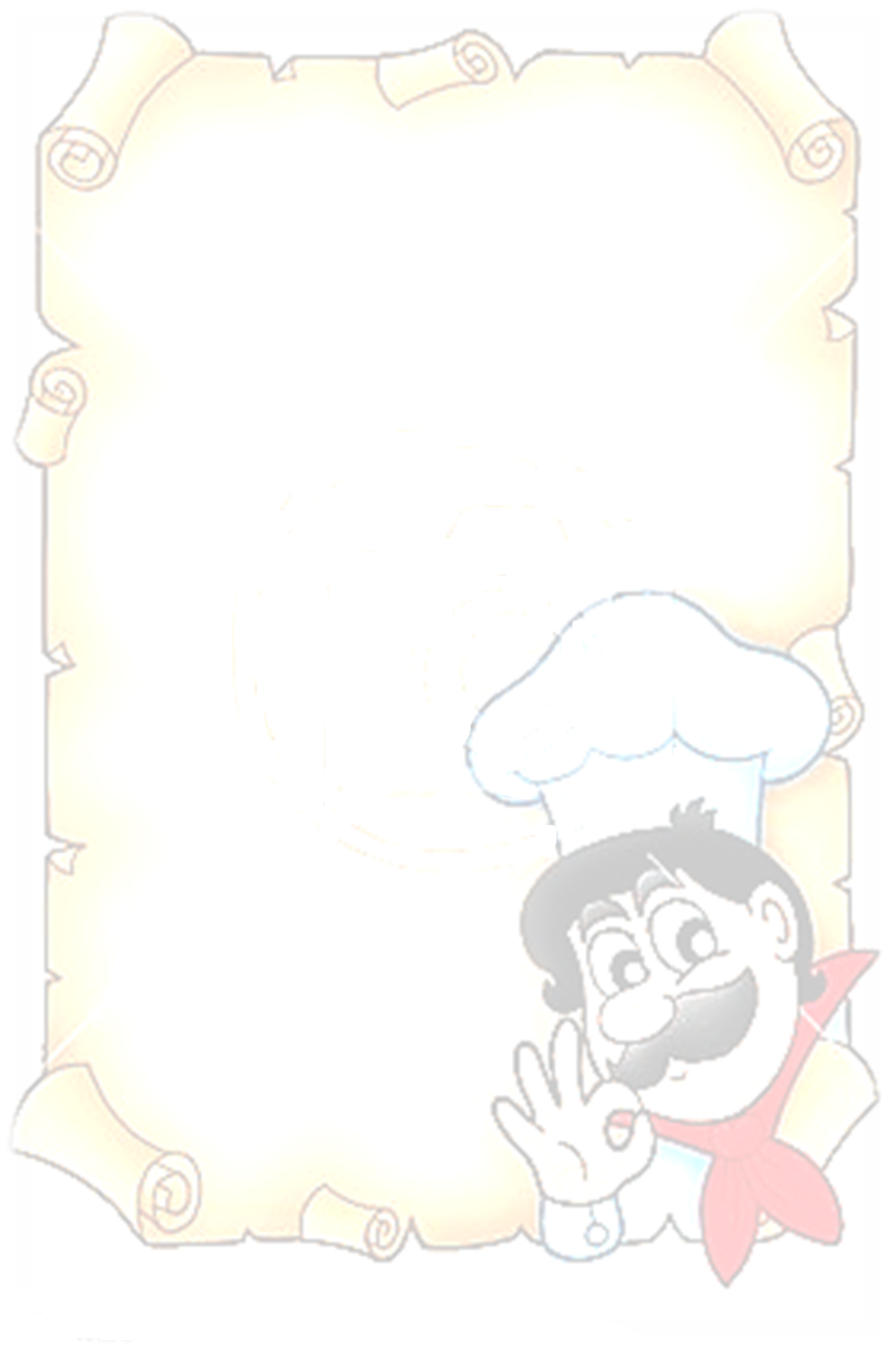 Pondělí:        Pol. hrášková – obsahuje –                        Kuře po horácku, těstoviny – obsahuje – 1,3                       / Zeleninové rizoto z bulguru, sýr, zelenina/ *** - obsahuje – 7,9Úterý:           Pol. vývar s těstovinami – obsahuje – 1,3,9                        Drůbeží játra na cibulce, rýže – obsahuje – 1Středa:          Pol. pórková – obsahuje – 1,3                       Smaž. vepřový řízek, vař. brambor – obsahuje – 1,3,7                       / Rybí filé na másle, vař. brambor, zelenina / *** - obsahuje – 4,7                                                                                                         Čtvrtek:         Pol. cibulačka – obsahuje – 1,3,9                        Hovězí guláš, houskový knedlík – obsahuje – 1,3,7                        / Mexické fazole s hov. masem, chléb / *** - obsahuje - 1 Pátek:           Pol. zelná – obsahuje – 1                        Sekaná pečeně, bramborová kaše, zelenina – obs. – 1,3,7J Í D E L N Í Č E K        16. 03.  -  20. 03. 2015 Pondělí:         Pol. květáková – obsahuje – 1,3                          Špagety po uhlířsku, sýr – obsahuje – 1,3,7 Úterý:            Pol. slepičí vývar s drožďovými knedlíčky – obsahuje – 1,3,9                         Vepřové maso po štýrsku, vař. brambor – obsahuje – 1,9  Středa:          Pol. zeleninová s jáhly – obsahuje – 1,9                         Hovězí maso na houbách, rýže – obsahuje – 1                         / Rýžový nákyp / *** - obsahuje - 3,7  Čtvrtek:         Pol. bramborová – obsahuje – 1,3,9                          Vepřenky s cibulí, vař. brambor – obsahuje – 1,3,7,10                          / Cizrnový salát s tuňákem, ječmánek / *** - obsahuje - 1,4,7  Pátek:            Pol. kapustová – obsahuje – 1,3                          Kuře na paprice, h. knedlík / těstoviny  – obsahuje –   1,3,7 Prosím vrátit vyplněné jídelníčky do   06. 03. 2015Číselné označení alergenů – viz.    SEZNAM   ALERGENŮTel: 384 396 102                    www.zsjarosovnn.cz                           Změna jídelníčku vyhrazena. *** - lze si objednat i jídlo, které vaříme pro školu 